Emergency Categorization Request Form31 to 60 Days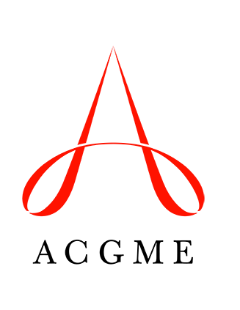 Sponsoring Institution NameACGME 10-Digit IDDIO NameWhat is the requested additional term of the Sponsoring Institution’s Emergency categorization? 30 additional days 		 Less than 30 additional days (please specify) ________     The Sponsoring Institution may exempt programs from the Emergency Category only if those exempted programs have no participating sites in common with other programs subject to this categorization. List programs to be exempted and their participating sites. Add rows as needed.By signing this form, the DIO:requests that the Sponsoring Institution and its ACGME-accredited program(s) be granted a renewal of Emergency categorization; attests that this request for renewal of Emergency categorization has been approved by the clinical leadership of the primary clinical site(s) of the Sponsoring Institution’s accredited program(s);attests that all voting members of the Sponsoring Institution’s Graduate Medical Education Committee have been informed in writing of this request for renewal; and,attests that the Sponsoring Institution will ensure its compliance with ACGME Institutional Requirements, and will ensure that its ACGME-accredited programs are compliant with specified ACGME Common Program Requirements that protect residents/fellows, health care teams, and patients, as described on the ACGME website.
__________________________________________		__________________DIO Signature								DateEmail this completed and signed form to dio@acgme.org. The ACGME will contact the designated institutional official (DIO) with any questions and notify the DIO and institutional coordinator of the acknowledgement of Emergency categorization after the form is reviewed.Specialty/Subspecialty ProgramACGME IDParticipating Site(s)